Review Request Form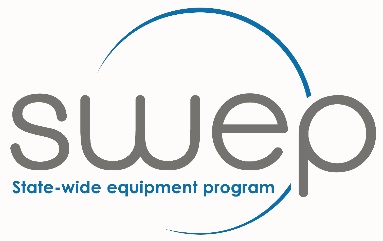 This form may be submitted to request a review of the priority of a waitlisted application lodged with SWEP. You may also submit this form for a review of an application that has been declined by SWEP. You will receive a response within 10 working days.Please refer to the relevant guidelines and prescriber manuals when completing this form. Do not request review of Aids & Equipment which are not included in the SWEP Picklists & Catalogue or the VA&EP Guidelines.Client InformationClient InformationClient InformationClient InformationClient InformationClient InformationClient InformationClient InformationSWEP Client ID Number: (If Known) SWEP Client ID Number: (If Known) SWEP Client ID Number: (If Known) SWEP Client ID Number: (If Known) SWEP Client ID Number: (If Known) SWEP Client ID Number: (If Known) SWEP Client ID Number: (If Known) SWEP Client ID Number: (If Known) First Name: Surname:  First Name: Surname:  First Name: Surname:  First Name: Surname:  First Name: Surname:  Full Address, Suburb and Postcode:Full Address, Suburb and Postcode:Full Address, Suburb and Postcode:Date of birth: Date of birth: Date of birth: Date of birth: Date of birth: Full Address, Suburb and Postcode:Full Address, Suburb and Postcode:Full Address, Suburb and Postcode:PhoneMobileMobileMobileApplication DetailsApplication DetailsApplication DetailsApplication DetailsApplication DetailsApplication DetailsApplication DetailsApplication DetailsSWEP Application Number (If Known) SWEP Application Number (If Known) SWEP Application Number (If Known) SWEP Application Number (If Known) SWEP Application Number (If Known) SWEP Application Number (If Known) SWEP Application Number (If Known) SWEP Application Number (If Known) Application Item/s for review:Application Item/s for review:Date of original Application:Date of original Application:Date of original Application:Date of original Application:Date of original Application:Are you the original prescriber? Yes    No Application Item/s for review:Application Item/s for review:Date of original Application:Date of original Application:Date of original Application:Date of original Application:Date of original Application:If not, provide original prescriber’s name:Review Request TypeReview Request TypeReview Request TypeReview Request TypeReview Request TypeReview Request TypeReview Request TypeReview Request Type Review for EscalationGo to Section 1 Review for EscalationGo to Section 1 Review for EscalationGo to Section 1 Review for EscalationGo to Section 1 Review for EscalationGo to Section 1 Review for EscalationGo to Section 1 Review of Declined ApplicationGo to Section 2 Review of Declined ApplicationGo to Section 2Section 1: Review of Priority of Waitlisted ApplicationSection 1: Review of Priority of Waitlisted ApplicationSection 1: Review of Priority of Waitlisted ApplicationSection 1: Review of Priority of Waitlisted ApplicationSection 1: Review of Priority of Waitlisted ApplicationSection 1: Review of Priority of Waitlisted ApplicationSection 1: Review of Priority of Waitlisted ApplicationSection 1: Review of Priority of Waitlisted ApplicationProvide any additional relevant information regarding the client’s condition or situation which was not included in the initial application.Example: Change in need, characteristics, carer or home situation, equipment trials or hire, new diagnosis, assessment, or risk of injury.Provide any additional relevant information regarding the client’s condition or situation which was not included in the initial application.Example: Change in need, characteristics, carer or home situation, equipment trials or hire, new diagnosis, assessment, or risk of injury.Provide any additional relevant information regarding the client’s condition or situation which was not included in the initial application.Example: Change in need, characteristics, carer or home situation, equipment trials or hire, new diagnosis, assessment, or risk of injury.Provide any additional relevant information regarding the client’s condition or situation which was not included in the initial application.Example: Change in need, characteristics, carer or home situation, equipment trials or hire, new diagnosis, assessment, or risk of injury.Provide any additional relevant information regarding the client’s condition or situation which was not included in the initial application.Example: Change in need, characteristics, carer or home situation, equipment trials or hire, new diagnosis, assessment, or risk of injury.Provide any additional relevant information regarding the client’s condition or situation which was not included in the initial application.Example: Change in need, characteristics, carer or home situation, equipment trials or hire, new diagnosis, assessment, or risk of injury.Provide any additional relevant information regarding the client’s condition or situation which was not included in the initial application.Example: Change in need, characteristics, carer or home situation, equipment trials or hire, new diagnosis, assessment, or risk of injury.Provide any additional relevant information regarding the client’s condition or situation which was not included in the initial application.Example: Change in need, characteristics, carer or home situation, equipment trials or hire, new diagnosis, assessment, or risk of injury.What other equipment, measures or strategies have been implemented or examined to reduce the risks to the client &/or carer? What other equipment, measures or strategies have been implemented or examined to reduce the risks to the client &/or carer? What other equipment, measures or strategies have been implemented or examined to reduce the risks to the client &/or carer? What other equipment, measures or strategies have been implemented or examined to reduce the risks to the client &/or carer? What other equipment, measures or strategies have been implemented or examined to reduce the risks to the client &/or carer? What other equipment, measures or strategies have been implemented or examined to reduce the risks to the client &/or carer? What other equipment, measures or strategies have been implemented or examined to reduce the risks to the client &/or carer? What other equipment, measures or strategies have been implemented or examined to reduce the risks to the client &/or carer? I confirm that tendered and reissue equipment has been examined for suitability  N/A Please provide clinical rationale if tender or reissue equipment is not suitable: I confirm that tendered and reissue equipment has been examined for suitability  N/A Please provide clinical rationale if tender or reissue equipment is not suitable: I confirm that tendered and reissue equipment has been examined for suitability  N/A Please provide clinical rationale if tender or reissue equipment is not suitable: I confirm that tendered and reissue equipment has been examined for suitability  N/A Please provide clinical rationale if tender or reissue equipment is not suitable: I confirm that tendered and reissue equipment has been examined for suitability  N/A Please provide clinical rationale if tender or reissue equipment is not suitable: I confirm that tendered and reissue equipment has been examined for suitability  N/A Please provide clinical rationale if tender or reissue equipment is not suitable: I confirm that tendered and reissue equipment has been examined for suitability  N/A Please provide clinical rationale if tender or reissue equipment is not suitable: I confirm that tendered and reissue equipment has been examined for suitability  N/A Please provide clinical rationale if tender or reissue equipment is not suitable: Have any of the Implications of Non-Provision Changed?Have any of the Implications of Non-Provision Changed?Have any of the Implications of Non-Provision Changed?Have any of the Implications of Non-Provision Changed?Have any of the Implications of Non-Provision Changed?Have any of the Implications of Non-Provision Changed?Have any of the Implications of Non-Provision Changed?Have any of the Implications of Non-Provision Changed?Yes    No If yes complete the following sections.Yes    No If yes complete the following sections.Yes    No If yes complete the following sections.Yes    No If yes complete the following sections.Yes    No If yes complete the following sections.Yes    No If yes complete the following sections.Yes    No If yes complete the following sections.Yes    No If yes complete the following sections.Outline the threat to the safety of your client:  N/A Outline the threat to the safety of your client:  N/A Outline the threat to the safety of your client:  N/A Outline the threat to the safety of your client:  N/A Outline the threat to the safety of your client:  N/A Outline the threat to the safety of your client:  N/A Outline the threat to the safety of your client:  N/A Outline the threat to the safety of your client:  N/A When will this occur: Imminent (Has already occurred or expected to occur in next 1 months) Likely (Likely to occur in next 1-4 months) Possible(Likely to occur in next 4-12 months)When will this occur: Imminent (Has already occurred or expected to occur in next 1 months) Likely (Likely to occur in next 1-4 months) Possible(Likely to occur in next 4-12 months)When will this occur: Imminent (Has already occurred or expected to occur in next 1 months) Likely (Likely to occur in next 1-4 months) Possible(Likely to occur in next 4-12 months)When will this occur: Imminent (Has already occurred or expected to occur in next 1 months) Likely (Likely to occur in next 1-4 months) Possible(Likely to occur in next 4-12 months)When will this occur: Imminent (Has already occurred or expected to occur in next 1 months) Likely (Likely to occur in next 1-4 months) Possible(Likely to occur in next 4-12 months)When will this occur: Imminent (Has already occurred or expected to occur in next 1 months) Likely (Likely to occur in next 1-4 months) Possible(Likely to occur in next 4-12 months)When will this occur: Imminent (Has already occurred or expected to occur in next 1 months) Likely (Likely to occur in next 1-4 months) Possible(Likely to occur in next 4-12 months)When will this occur: Imminent (Has already occurred or expected to occur in next 1 months) Likely (Likely to occur in next 1-4 months) Possible(Likely to occur in next 4-12 months)Outline the threat to the independence of your client:  N/A Outline the threat to the independence of your client:  N/A Outline the threat to the independence of your client:  N/A Outline the threat to the independence of your client:  N/A Outline the threat to the independence of your client:  N/A Outline the threat to the independence of your client:  N/A Outline the threat to the independence of your client:  N/A Outline the threat to the independence of your client:  N/A When will this occur: Imminent (Has already occurred or expected to occur in next 1 months) Likely (Likely to occur in next 1-4 months) Possible(Likely to occur in next 4-12 months)When will this occur: Imminent (Has already occurred or expected to occur in next 1 months) Likely (Likely to occur in next 1-4 months) Possible(Likely to occur in next 4-12 months)When will this occur: Imminent (Has already occurred or expected to occur in next 1 months) Likely (Likely to occur in next 1-4 months) Possible(Likely to occur in next 4-12 months)When will this occur: Imminent (Has already occurred or expected to occur in next 1 months) Likely (Likely to occur in next 1-4 months) Possible(Likely to occur in next 4-12 months)When will this occur: Imminent (Has already occurred or expected to occur in next 1 months) Likely (Likely to occur in next 1-4 months) Possible(Likely to occur in next 4-12 months)When will this occur: Imminent (Has already occurred or expected to occur in next 1 months) Likely (Likely to occur in next 1-4 months) Possible(Likely to occur in next 4-12 months)When will this occur: Imminent (Has already occurred or expected to occur in next 1 months) Likely (Likely to occur in next 1-4 months) Possible(Likely to occur in next 4-12 months)When will this occur: Imminent (Has already occurred or expected to occur in next 1 months) Likely (Likely to occur in next 1-4 months) Possible(Likely to occur in next 4-12 months)Outline which aspects of the client’s health would deteriorate and why?  N/A Outline which aspects of the client’s health would deteriorate and why?  N/A Outline which aspects of the client’s health would deteriorate and why?  N/A Outline which aspects of the client’s health would deteriorate and why?  N/A Outline which aspects of the client’s health would deteriorate and why?  N/A Outline which aspects of the client’s health would deteriorate and why?  N/A Outline which aspects of the client’s health would deteriorate and why?  N/A Outline which aspects of the client’s health would deteriorate and why?  N/A When will this occur: Imminent (Has already occurred or expected to occur in next 1 months) Likely (Likely to occur in next 1-4 months) Possible(Likely to occur in next 4-12 months)When will this occur: Imminent (Has already occurred or expected to occur in next 1 months) Likely (Likely to occur in next 1-4 months) Possible(Likely to occur in next 4-12 months)When will this occur: Imminent (Has already occurred or expected to occur in next 1 months) Likely (Likely to occur in next 1-4 months) Possible(Likely to occur in next 4-12 months)When will this occur: Imminent (Has already occurred or expected to occur in next 1 months) Likely (Likely to occur in next 1-4 months) Possible(Likely to occur in next 4-12 months)When will this occur: Imminent (Has already occurred or expected to occur in next 1 months) Likely (Likely to occur in next 1-4 months) Possible(Likely to occur in next 4-12 months)When will this occur: Imminent (Has already occurred or expected to occur in next 1 months) Likely (Likely to occur in next 1-4 months) Possible(Likely to occur in next 4-12 months)When will this occur: Imminent (Has already occurred or expected to occur in next 1 months) Likely (Likely to occur in next 1-4 months) Possible(Likely to occur in next 4-12 months)When will this occur: Imminent (Has already occurred or expected to occur in next 1 months) Likely (Likely to occur in next 1-4 months) Possible(Likely to occur in next 4-12 months)Section 2: Review of Declined Application Section 2: Review of Declined Application Section 2: Review of Declined Application Section 2: Review of Declined Application Section 2: Review of Declined Application Section 2: Review of Declined Application Section 2: Review of Declined Application Section 2: Review of Declined Application Provide any additional relevant information regarding the client’s condition or situation which was not included in the initial application.Example: Change in need, characteristics, carer or home situation, equipment trials or hire, new diagnosis, or assessment.Provide any additional relevant information regarding the client’s condition or situation which was not included in the initial application.Example: Change in need, characteristics, carer or home situation, equipment trials or hire, new diagnosis, or assessment.Provide any additional relevant information regarding the client’s condition or situation which was not included in the initial application.Example: Change in need, characteristics, carer or home situation, equipment trials or hire, new diagnosis, or assessment.Provide any additional relevant information regarding the client’s condition or situation which was not included in the initial application.Example: Change in need, characteristics, carer or home situation, equipment trials or hire, new diagnosis, or assessment.Provide any additional relevant information regarding the client’s condition or situation which was not included in the initial application.Example: Change in need, characteristics, carer or home situation, equipment trials or hire, new diagnosis, or assessment.Provide any additional relevant information regarding the client’s condition or situation which was not included in the initial application.Example: Change in need, characteristics, carer or home situation, equipment trials or hire, new diagnosis, or assessment.Provide any additional relevant information regarding the client’s condition or situation which was not included in the initial application.Example: Change in need, characteristics, carer or home situation, equipment trials or hire, new diagnosis, or assessment.Provide any additional relevant information regarding the client’s condition or situation which was not included in the initial application.Example: Change in need, characteristics, carer or home situation, equipment trials or hire, new diagnosis, or assessment.Declaration (Mandatory – only submit review requests where this declaration is made)Declaration (Mandatory – only submit review requests where this declaration is made)Declaration (Mandatory – only submit review requests where this declaration is made)Declaration (Mandatory – only submit review requests where this declaration is made)Declaration (Mandatory – only submit review requests where this declaration is made)Declaration (Mandatory – only submit review requests where this declaration is made)Declaration (Mandatory – only submit review requests where this declaration is made)Declaration (Mandatory – only submit review requests where this declaration is made) I confirm that the client or primary carer is aware of this request and is in agreement I understand that all the information that I have supplied on this request is true and correct. I confirm that the client or primary carer is aware of this request and is in agreement I understand that all the information that I have supplied on this request is true and correct. I confirm that the client or primary carer is aware of this request and is in agreement I understand that all the information that I have supplied on this request is true and correct. I confirm that the client or primary carer is aware of this request and is in agreement I understand that all the information that I have supplied on this request is true and correct. I confirm that the client or primary carer is aware of this request and is in agreement I understand that all the information that I have supplied on this request is true and correct. I confirm that the client or primary carer is aware of this request and is in agreement I understand that all the information that I have supplied on this request is true and correct. I confirm that the client or primary carer is aware of this request and is in agreement I understand that all the information that I have supplied on this request is true and correct. I confirm that the client or primary carer is aware of this request and is in agreement I understand that all the information that I have supplied on this request is true and correct.Name of person completing form:  Relationship to client / carer:  Date:  Name of person completing form:  Relationship to client / carer:  Date:  Name of person completing form:  Relationship to client / carer:  Date:  Name of Prescribing Organisation:   N/A Phone:  Email:  Name of Prescribing Organisation:   N/A Phone:  Email:  Name of Prescribing Organisation:   N/A Phone:  Email:  Name of Prescribing Organisation:   N/A Phone:  Email:  Name of Prescribing Organisation:   N/A Phone:  Email:  Please send the completed document to swepcentralintake@bhs.org.auPlease send the completed document to swepcentralintake@bhs.org.auPlease send the completed document to swepcentralintake@bhs.org.auPlease send the completed document to swepcentralintake@bhs.org.auPlease send the completed document to swepcentralintake@bhs.org.auPlease send the completed document to swepcentralintake@bhs.org.auPlease send the completed document to swepcentralintake@bhs.org.auPlease send the completed document to swepcentralintake@bhs.org.auOffice Use OnlyOffice Use OnlyOffice Use OnlyOffice Use OnlyOffice Use OnlyOffice Use OnlyOffice Use OnlyOffice Use OnlyReceived Date: Decision:  Maintain Status  Alter Status Reason:  Notification Sent Administration Officer: Received Date: Decision:  Maintain Status  Alter Status Reason:  Notification Sent Administration Officer: Received Date: Decision:  Maintain Status  Alter Status Reason:  Notification Sent Administration Officer: Received Date: Decision:  Maintain Status  Alter Status Reason:  Notification Sent Administration Officer: Received Date: Decision:  Maintain Status  Alter Status Reason:  Notification Sent Administration Officer: Received Date: Decision:  Maintain Status  Alter Status Reason:  Notification Sent Administration Officer: Received Date: Decision:  Maintain Status  Alter Status Reason:  Notification Sent Administration Officer: Received Date: Decision:  Maintain Status  Alter Status Reason:  Notification Sent Administration Officer: 